Please fill in the registration form and send it back by e-mail at nicoleta.vlad@ceprocim.ro or cristina.stancu@ceprocim.ro or by fax at +4021.318.88.94.Data for invoiceData for delivery the materialsThe participation fee (except the transportation fee) is: 300 EUR.The fee includes the cement sample and statistical calculation of the participants’ results according with ISO 13528,                            z-scores calculation and evaluation according with EN ISO/IEC 17043.The interlaboratory comparison (ILC) consisting in one single round for the following tests: chemical analyses according to EN 196-2 and EN 196-10;physical determinations according to EN 196-3 and EN 196-6; mechanical determinations according to EN 196-1; on cement.The “door-to-door” transportation fee by TNT Company (http://www.tnt.com) is given below.For countries not listed, please contact the organizers.Details for payment the fee (participation + transportation), in EUR:Please indicate:REGISTRATION FORM INTERLABORATORY TEST ON CEMENT36th ROUND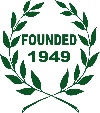 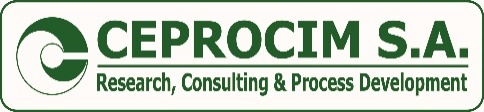 Organization NameAddressBank name:SWIFT code: IBAN number: VAT number:Address for delivery the invoice:Organization NameAddressContact person:Phone:Fax:e-mail:Austria135Greece160Poland135Bulgaria130Hungary130Republic of Moldova230Croatia150Lebanon350Serbia230Account holder name:Account holder name:Account holder name:CEPROCIM SACEPROCIM SAVAT number:VAT number:RO 449620SWIFT code:SWIFT code:BRTLRO22BB1BRTLRO22BB1Commercial reg. no:Commercial reg. no:J40/250/1991J40/250/1991Bank:BANCA TRANSILVANIA, Unity: MILITARI – Bucharest, Address: Virtutii Street, no. 1 B, sector 6, Bucharest, RomaniaBANCA TRANSILVANIA, Unity: MILITARI – Bucharest, Address: Virtutii Street, no. 1 B, sector 6, Bucharest, RomaniaBANCA TRANSILVANIA, Unity: MILITARI – Bucharest, Address: Virtutii Street, no. 1 B, sector 6, Bucharest, RomaniaBANCA TRANSILVANIA, Unity: MILITARI – Bucharest, Address: Virtutii Street, no. 1 B, sector 6, Bucharest, RomaniaBANCA TRANSILVANIA, Unity: MILITARI – Bucharest, Address: Virtutii Street, no. 1 B, sector 6, Bucharest, RomaniaBANCA TRANSILVANIA, Unity: MILITARI – Bucharest, Address: Virtutii Street, no. 1 B, sector 6, Bucharest, RomaniaBANCA TRANSILVANIA, Unity: MILITARI – Bucharest, Address: Virtutii Street, no. 1 B, sector 6, Bucharest, RomaniaIBAN number:IBAN number:IBAN number:RO69BTRLEURCRT00M3162901 RO69BTRLEURCRT00M3162901 Account number:Account number:EURCRT00M3162901The total fee (participation + transportation) …………………………………………… EUR was paid with the payment order no. ................./…………………….….….….…………or will be paid after receiving the invoice in October, 2023 and Date:DDMM